Application Form:	Thank you for your interest.  This Application Form should be completed in full using BLACK INK.  Applicants will be assessed only on the information requested in the Application Form.  Curriculum Vitae will not be considered.  Failure to fully complete the Application Form may cause your application to be rejected.Job applied for:	Health Support Worker (Antenatal and Early Days)PERSONAL DETAILSClosing Date Wednesday 19th September at 4pmwith Interviews to be held Week Beginning 1st October 2018Applications received after the above time will not be considered.Please return form to:	Admin Assistant			Coleraine Sure Start Partnership			34c Society Street			COLERAINE			BT52 1LA						Job Reference:_________EDUCATIONa)	Please give full particulars of all secondary level educational qualifications.b)	Please give full particulars of all further educational qualifications.c)	Please specify any professional qualifications/memberships obtained including dates awarded. d)	Additional qualifications, training etc relevant to this post (with dates).MEDICAL HISTORYPlease provide brief details an approximate dates of any periods of sickness over the past two years. b)	Do you have a medical condition which may affect your performance in the job?		Yes/NoIf yes give details. EMPLOYMENT HISTORYEMPLOYMENT HISTORYPREVIOUS POSTS – starting with the most recentJOB RELATED EXPERIENCEApplicants must indicate how their experience to date meets the requirements of the Job Description and fulfils the criteria contained in the Person Specification.  Experience gained outside the workplace may be included.  Please continue on a separate sheet if necessary. 		REHABILITATION OF OFFENDERS – (NI) ORDER 1978 AND (EXCEPTIONS) ORDER 1979.Unprejudiced consideration will be given to candidates who declare criminal conviction(s) unless their offence(s) is/are manifestly incompatible with the post in question.  Do you have or have ever had any convictions, cautions or bind-over orders in relation to any offence of any kind, which are to date unspent? Please write “Yes” or “No” _________________		(Do not leave blank)Note:		Custodial sentences of over 30 months can never become spent.If you answered “Yes”, please give full details of the offence including the nature of the conviction, dates of conviction and sentence imposed.____________________________________________________________________________________________________________________________________________________________________________________________________________________________________________________________________________________________________________________________________________________Note:  that under the 1979 Rehabilitation of Offenders (Exception) Order, as amended by the 1987 Amended Order, an ex-offender must disclose information about current and spent convictions if the post involves access to the young, the old, the mentally or physically disabled or the chronic sick.  If you are successful in this application, it may be necessary for a police check to be carried out before appointment can be confirmed.  By signing this application for employment, you are agreeing to this check.Referees:Please give the names and addresses of two persons not related to you from whom references may be sought.  One of these MUST be your present or most recent employer who is able to comment on your ability to carry out tasks of the position applied for.Name:		______________________________________________	Tel No: ____________________Address:	_________________________________________________________________________	  	_________________________________________________________________________  Occupation:	 _________________________________________________________________________Name:		______________________________________________	Tel No: ____________________Address:	_________________________________________________________________________	  	_________________________________________________________________________  Occupation:	 _________________________________________________________________________I hereby declare that to the best of my knowledge the above information is true and accurate.Signed ___________________________________________________	Date: ____________________NOTE: A CANDIDATE FOUND TO HAVE KNOWINGLY GIVEN FALSE INFORMATION, OR WILFULLY SUPPRESSED ANY MATERIAL FACT, MAY BE LIABLE TO DISQUALIFICATION OR, IF APPOINTED, TO DISMISSAL.SurnameFirst NamesTitleAddressAddressPostcodeNational Ins NoMobile TelHome TelWork TelMay we contact you at work?		                                                  YES / NODo you have access to transport to meet the needs of the post?	       YES / NODo you have a Full Driving License?  					       YES / NO   Level 					    Subject Passed	Grade	Year  Attained   Degree/Diploma/Certificate	Month/Year ObtainedName of professional body	Part No. with date and result   DatesName and Address of EmployerPost	 Essential Criteria:2 years paid employment experience caring for children under four, or providing family supportEvidence of good written and spoken communication skillsIT Skills with the ability to use Microsoft office packages Access to transport in order to fulfil the requirement of the postDesirable Criteria:One year's experience facilitating groups on health related topics eg Swimming, Walking, Baby Massage, Baby Yoga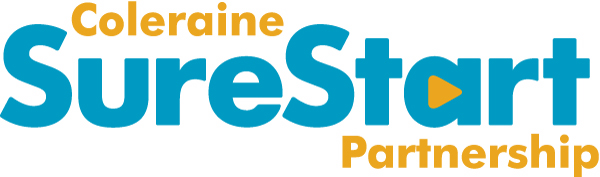 